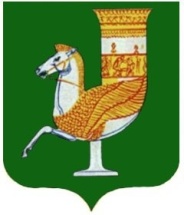 П  О  С  Т  А  Н  О  В  Л  Е  Н  И  Е   АДМИНИСТРАЦИИ   МУНИЦИПАЛЬНОГО  ОБРАЗОВАНИЯ «КРАСНОГВАРДЕЙСКИЙ  РАЙОН»От 13.06.2023г. № 417с. КрасногвардейскоеО внесении изменений в постановление администрации МО «Красногвардейский район» от 09.10.2008 г. № 518 «О регламенте работы Администрации муниципального образования «Красногвардейский район»В целях приведения в соответствие со структурой администрации МО «Красногвардейский район» нормативных правовых актов администрации МО «Красногвардейский район»,   руководствуясь Уставом МО «Красногвардейский район»ПОСТАНОВЛЯЮ:1. Внести в постановление администрации МО «Красногвардейский район» 09.10.2008 г. № 518 «О регламенте работы Администрации муниципального образования «Красногвардейский район» изменения  исключив по тексту приложения  слова «-начальник общего отдела» в соответствующем падеже .          2. Опубликовать настоящее постановление в районной газете «Дружба» и разместить на официальном сайте органов местного самоуправления МО «Красногвардейский район» в сети «Интернет».3. Контроль за исполнением данного постановления возложить на общий отдел администрации МО «Красногвардейский район».4. Настоящее постановление вступает в силу с момента его опубликования. Глава МО «Красногвардейский район»                                                    Т.И. Губжоков